GEN-620     120V-2000W-60Hz-7.2 kW-16yrGeneforce Emergency Power System 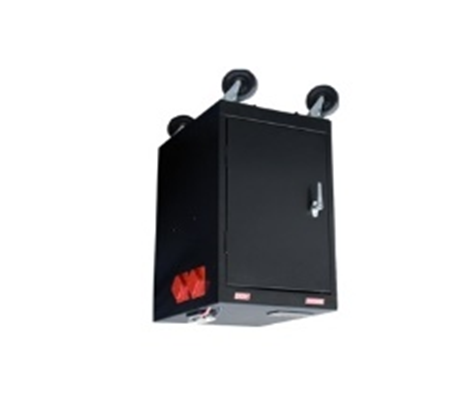 Product Features   Geneforce Emergency Power System Silent operation.    Geneforce Emergency Power System Safe for indoors. No gas or emissions.    Geneforce Emergency Power System No Installation; No Maintenance   Geneforce Emergency Power System Automatic & one-touch start.   Geneforce Emergency Power System  Arrives fully charged and ready to work.  Geneforce Emergency Power System Multi-colored LED displays state of charge, AC input, DC volts and DC amperage, etc…    Geneforce Emergency Power System Overheat Temperature Sensor & Automatic Shutdown feature.   Geneforce Emergency Power System Built-in voltage regulation system for sensitive electronics.                                 Geneforce Emergency Power System Built-in (120V/20A) Automatic A/C Transfer Switch. Geneforce Emergency Power System Built-in 30A solar charge controller for solar panel charging.                 Geneforce Emergency Power System Electrical Specifications      GEN-620 (120V)                             Output power (continuous) 2,000 W  Surge power (AC amps) 6,000 W  Output frequency regulation   60 Hz  Voltage regulation   120 V +/-5% true RMS  Output wave form   Modified Sine Wave  Service Life (No Maintenance)12-16 years  Stored Electrical Energy   7.2 kW (7,200 Watts)  AC output receptacles   Four (20A/120V) outlets  12 Volt Power Outlet (optional - not included)   One 12 Volt Charger outlet (optional – not included)  AC input plug (8ft cord)   One (120V/20A) side blade plug   AC input automatic transfer switch   20 A (included)  Charge rate    100 A DC  AC input voltage range   90 - 130 VAC  Geneforce Charge control   3-stage (Bulk, Acceptance, Float)  Solar Charge Controller   30 A (~360 W per hour of sunlight)  General Specifications   Optimal operating temperature range   32°F – 104°F (0°C – 40°C) *derated below 0°C and above 40°CMonitor   LED Display (reads V, DC amps, Power Share, etc.)  Dimensions (H x W x L) and Weight  (36" x 18" x 24") & (470 lbs.)   Construction  Strong Steel, Four Casters, Color-Black  Warranty & Part Number  2.5 Yr. on Components; up to 4Yr on Batteries-GEN-620-1202000  Regulatory Approvals & Protection  Safety - UL Listing  Components UL & cUL listed to 458 Standards  Voltage Regulation  Over voltage and under voltage protection  Temperature  Over-temperature protection  Output  Overload Protection  Electrical  Short circuit protection  Price   $6,497  